Карта урока для организации занятий с использованиемэлектронного обучения и дистанционных образовательных технологийВопросы можно задать по адресу электронной почты  wikahirkina@mail.ru или в мессенджерах: WhatsApp (№ 8-928-289-77-95)с 11.40 до 12.10 (время фактического проведения урока), с  12.30 до  13.00 (часы  неаудиторной  занятости,  проведение  индивидуальнойконсультации)Выполненное практическое задание необходимо предоставить в любом доступном формате (скан, фотография, документ MS Word;  письмом на адрес электронной почты для обратной связи;сообщением в WhatsApp № 8-928-289-77-95При отправке ответа в поле «Тема письма» и названии файла укажите свои данные: класс, учебный предмет, фамилию, имя и отчество.УчительХиркина В.В.ПредметФизическая культураКласс4-аДата проведения урока27.05.2020Тема урокаБег с эстафетной палочкойОсновные изучаемые вопросы«Эстафетный бег», техника его выполненияСсылка на эл. платформуТип урокаWhatsApp https://chat.whatsapp.com/D1vSHOuOSU7AnpkCmpsntVЗаданияЗаданияТеоретический материал для самостоятельного изучения      Эстафетный бег — это командный вид легкой атлетики.       Во время эстафетного бега эстафетная палочка передается и принимается по возможности на максимальной скорости бега.      Спортсмены, бегущие на 2, 3 и 4 этапах начинают бег с высокого старта. Принимающий эстафетную палочку стартует в пределах 10 м от зоны передачи, используя при этом индивидуальные отметки, обозначающие начало разбега. Перед самым окончанием зоны передач эстафетная палочка передается из рук в руки, обычно снизу вверх.Различают следующие виды эстафет: а) по беговой дорожке; б) кольцевые по городу (старт и финиш в одном месте); в) звездные по городу (старт в разных местах, финиш в одном месте для всех команд).     Основная особенность техники эстафетного бега, как и правил, заключается в моменте передачи палочки. Эстафетный бег – один из тех видов бега, в котором залогом победы является не только физическая подготовка. Именно поэтому на тренировках уделяется очень много внимания моменту передачи палочки.        Существует два способа передачи эстафетной палочки: снизу-вверх (рис. 2.10, а) и сверху-вниз (рис. 2.10, б). 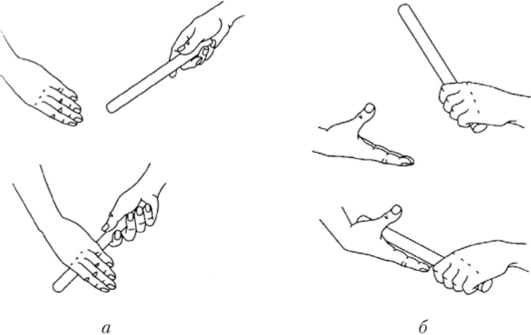 Рис. 2.10. Способы передачи эстафетной палочки       В случае утери палочки во время бега ее можно поднять и продолжать бег дальше. Если же палочка утеряна при передаче, ее может поднять только передающий бегун.       Важнейшими факторами результативности эстафетной команды являются:• показатели индивидуальных результатов спортсменов на соответствующих дистанциях;• надежность передачи эстафетной палочки;• согласованность действий партнеров команды;• целостность единого коллектива.